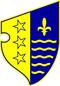 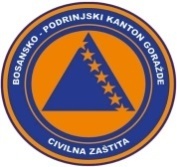                   BOSNA I HERCEGOVINA              FEDERACIJA BOSNE I HERCEGOVINE             BOSANSKO-PODRINJSKI KANTON GORAŽDE              Kantonalna uprava civilne zaštite                                  KANTONALNI OPERATIVNI CENTARBroj:17-40-1-184/22Goražde, 05.07.2022.godine.  Na osnovu člana 152. Zakona o zaštiti i spašavanju ljudi i materijalnih dobara od prirodnih i drugih nesreća ("Službene novine Federacije Bosne i Hercegovine", broj: 39/03, 22/06 i 43/10), a u vezi sa čl. 12. i 14. Pravilnika o organizovanju i funkcionisanju operativnih centara civilne zaštite ("Službene novine Federacije Bosne i Hercegovine", broj 09/19), dostavljamo Vam: R E D O V N I   I Z V J E Š T A J		Na osnovu prikupljenih informacija iz osmatračke mreže sa područja BPK-a Goražde, u posljednja 24 sata na području BPK-a Goražde  zabilježeno je slijedeće:	Dana 04.07.2022. godine pripadnici Profesionalne vatrogasne jedinice su dobili dojavu o pojavi požara na divljoj deponiji, mjesto Belvedere,Grad Goražde. Odmah po dojavi u 12:57 sati pripadnici Profesionalne vatrogasne jedinice izašli su na lice mjesta i požar ugasili u 13.27 sati. Materijalna šteta neznatna.		Prema informaciji dobijenoj od Urgentnog centra Kantonalne bolnice Goražde, u posljednja 24 sata u Urgentnom centru obavljeno je 40 pregleda. Jedna osoba je zadržana  u  Kantonalnoj bolnici Goražde radi daljeg  liječenja.	Nisu zabilježene pojave novih, niti aktiviranja postojećih klizišta.	Kada je riječ o vodosnadbjevanju na području BPK Goražde snadbjevanje vodom  u posljednja 24 sata je bilo uredno, izuzev uobičajnih problema u pojedinim dijelovima Grada Goražda.	Vodostaji svih vodotokova na području BPK Goražde su stabilni.	Prema informaciji Operativnog centra KMUP-a BPK-a Goražde  u posljednja 24 sata na području  našeg kantona nisu zabilježene opasnosti od prirodnih i drugih nesreća.	Prema informaciji Elektrodistribucije-poslovna jedinica Goražde u posljednja 24 sata na području  BPK-a Goražde snabdjevanje električnom energijom bilo je uredno.		Prema informaciji iz Direkcije za ceste BPK-a Goraže putni  pravci R-448 i R-448A su prohodni i saobraćaj se odvija bez problema.DNEVNI IZVJEŠTAJ  o epidemiološkoj situaciji u vezi COVID-19 na području BPK Goražde                         		Izvještaj za dan:         04.07.2022.Zaključno  sa 04.07.2022.godine pod zdravstvenim nadzorom su 4 osobe sa područja BPK Goražde.Dana 04.07.2022.godine uzorkovan je materijal za testiranje na COVID-19 kod ukupno 17  osoba, Dom zdravlja Goražde 12, Kantonalna bolnica 4, i 1 Dom zdravlja Prača. Završena su testiranja i prema rezultatima nema osoba pozitivnih  na   COVID-19 .Zaključno sa  04.07.2022.godine na području BPK Goražde su 3 aktivno zaražene osobe koronavirusom (COVID-19), oporavljeno je ukupno 3959 osoba, a 127 osob je preminulo (115 iz Goražda , 8  iz Ustikoline , 4 iz Prače).„A“ tim Federalne uprave civilne zaštite:    Dana 04.07.2022. godine po dojavi građana u naselju Obarak , Grad Goražde prijavljen je NUS. Radi se o ručnoj bombi 1 kom.  A tim FUCZ-e je navedeni NUS preuzeo  04.07.2022.godine i uskladištio  na propisani način.DOSTAVLJENO :                                                                  DEŽURNI OPERATIVAC   1. Premijerki Vlade BPK Goražde,                 			      Ramo Živojević2. Direktoru KUCZ BPK Goražde,                                                 3. Služba civilne zaštite Grada Goražda,                                     4. Služba civilne zaštite Općine Pale FBiH,5. Služba civilne zaštite Općine Foča FBiH i6. a/a.-